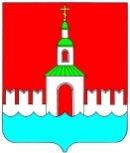 АДМИНИСТРАЦИЯ ЮРЬЕВЕЦКОГОМУНИЦИПАЛЬНОГО РАЙОНАИВАНОВСКОЙ ОБЛАСТИПОСТАНОВЛЕНИЕот 05.12.2018 №460г.ЮрьевецО включении в специализированный жилой фонд Юрьевецкого городского поселения Юрьевецкого муниципального района Ивановской области приобретенные в муниципальную собственность специализированные жилые помещения для предоставления детям – сиротам и детям, оставшимся без попечения родителей, лиц из числа детей – сирот и детей, оставшихся без попечения родителейВ соответствии с осуществлением переданных государственных полномочий, в рамках реализации государственной программы Ивановской области «Социальная поддержка граждан в Ивановской области», Закона Ивановской области от 14.03.1997 года № 7-ОЗ «О дополнительных гарантиях по социальной поддержке детей - сирот и детей, оставшихся без попечения родителей в Ивановской области», решения Совета Юрьевецкого городского поселения №  44 от 21.11.2018 года «О включении жилого помещения в специализированный жилой фонд для предоставления детям – сиротам и детям, оставшимся без попечения родителей, лицам из числа детей – сирот и детей, оставшимся без попечения родителей по договорам найма специализированных жилых помещений»,ПОСТАНОВЛЯЕТ:Включить в местную казну Юрьевецкого городского поселения приобретенные за счет средств федерального бюджета жилые помещения, расположенные по адресам:- Жилое помещение, однокомнатную квартиру, расположенную по адресу: Ивановская область, г. Юрьевец ул. Титова д.12 кв.11, назначение жилое, общей площадью 30,7 кв.м, находящаяся на 3 этаже 5-этажного дома. Кадастровый номер  37:22:010119:339, о чем в Едином государственном реестре прав на недвижимое имущество и сделок с ним 09.10.2018 сделана запись регистрации № 37:22:010119:339-37/047/2018-2;- Жилое помещение, однокомнатную квартиру, расположенную по адресу: Ивановская область, г. Юрьевец ул. Советская д.127 кв.3, назначение жилое, общей площадью 27,9 кв.м, находящаяся на 1 этаже 2-этажного дома. Кадастровый номер  37:22:010103:245, о чем в Едином государственном реестре прав на недвижимое имущество и сделок с ним 11.10.2018 сделана запись регистрации №37:22:010103:245-37/047/2018-2- Жилое помещение, однокомнатную квартиру, расположенную по адресу: Ивановская область, г. Юрьевец ул. Пушкина д.40 кв.44, назначение жилое, общей площадью 30,4 кв.м, находящаяся на 3 этаже 4-этажного дома. Кадастровый номер  37:22:010119:463, о чем в Едином государственном реестре прав на недвижимое имущество и сделок с ним 02.11.2018  сделана запись регистрации № 37:22:010119:463-37/047/2018-2;Начальнику комитета по управлению муниципальным имуществом, земельным отношениям и сельскому хозяйству администрации Юрьевецкого муниципального района Плисову В.К.:- включить в Реестр 2.2, в разделе муниципального жилищного фонда в подраздел специализированного жилого фонда, специализированные жилые помещения, приобретенные в муниципальную собственность для предоставления детям – сиротам и детям, оставшимся без попечения родителей, лицам из числа детей – сирот и детей, оставшихся без попечения родителей, расположенные по адресу:- Ивановская область, г. Юрьевец ул. Титова д.12 кв.11;- Ивановская область, г. Юрьевец ул. Советская д.127 кв.3;- Ивановская область, г. Юрьевец ул. Пушкина д.40 кв.44.Контроль за исполнением данного постановления возложить на первого заместителя главы администрации Юрьевецкого муниципального района Ивановской области  Круглова Д.А.Глава Юрьевецкого муниципального района Ивановской области                                                Ю.И. Тимошенко